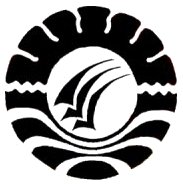 SKRIPSIPENINGKATAN HASIL BELAJAR SISWA MELALUI PEMANFAATAN MACROMEDIA FLASH PADA MATA PELAJARAN IPA DI KELAS VIIIB SMP NEGERI 3 SINJAIOLEHJUSMANJURUSAN TEKNOLOGI PENDIDIKANFAKULTAS ILMU PENDIDIKANUNIVERSITAS NEGERI MAKASSAR2013